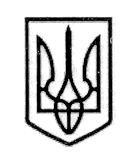 У К Р А Ї Н А СТОРОЖИНЕЦЬКА МІСЬКА РАДА ЧЕРНІВЕЦЬКОГО РАЙОНУ ЧЕРНІВЕЦЬКОЇ ОБЛАСТІВИКОНАВЧИЙ КОМІТЕТР І Ш Е Н Н Я 06 лютого  2024 року                                                                               № 29                                                                                                          Про надання статусу дитини,яка постраждала внаслідок  воєнних дій та збройних конфліктів малолітній КОРОЛЬОВІЙ О.О.Розглянувши заяву гр. ДРАБОВСЬКОГО Ю.В., жителя с. Панка, вул. Героїв Небесної Сотні, буд. 12А Чернівецького району, Чернівецької області про надання статусу дитини, яка постраждала внаслідок воєнних дій та збройних конфліктів, та додані до неї документи, керуючись Законом України «Про місцеве самоврядування в Україні», Порядком надання статусу дитини, яка постраждала внаслідок воєнних дій та збройних конфліктів», затвердженим постановою Кабінету Міністрів України від 05 квітня 2017 року № 268 (зі змінами), Переліком територій, на яких ведуться (велися) бойові дії, або тимчасово окупованих Російською Федерацією, затвердженим наказом Міністерства з питань реінтеграції  тимчасово окупованих територій  України від 22.12.22 р. № 309 (зі змінами від 21.11.2023 р.), враховуючи рекомендації комісії з питань захисту прав дитини Сторожинецької міської ради від 31.01.2024 року № 03-13/2024 «Про наявність підстав для надання статусу  дитини, яка постраждала внаслідок воєнних дій, збройних конфліктів малолітній Корольовій О.О., 11.11.2010 р.н., жительці с. Панка Чернівецького району, Чернівецької області», діючи в інтересах дитини,виконавчий комітет міської ради вирішив:Надати малолітній КОРОЛЬОВІЙ Олені Олександрівні, 11.11.2010 р.н., (свідоцтво про народження, серії І-КИ № 317751 від 23.11.2010 р), жительці с. Панка, вул. Героїв Небесної Сотні, буд. 12а статус дитини, яка постраждала внаслідок воєнних дій та збройних конфліктів та зазнала психологічного насильства, на підставі довідки про взяття на облік внутрішньо-переміщеної особи № 7716-7001939712, виданої центром надання адміністративних послуг Продовження рішення виконавчого комітету  від  06 лютого 2024 року № 29Сторожинецької міської ради Чернівецького району Чернівецької області від 13.12.2023 р., а також висновка оцінки потреб сімʼї від 29.01.2024 р. № 7 (протокол засідання комісії з питань захисту прав дитини від 31.01.2024 р. № 03).2. Контроль за виконанням даного рішення покласти на першого заступника міського голови Ігоря БЕЛЕНЧУКА.Секретар Сторожинецької  міської ради 	               Дмитро БОЙЧУКВиконавець:Начальник Служби у справах дітей				    	    		    Маріян НИКИФОРЮК              Погоджено:	Перший заступник міського голови                                    Ігор БЕЛЕНЧУКНачальник відділу організаційної та кадрової роботи                                       Ольга ПАЛАДІЙНачальник юридичного відділу	                                    Олексій КОЗЛОВНачальник відділу документообігу        та контролю	                                                                  		       Микола БАЛАНЮК